ŽUPNIJA BOŠTANJ
Boštanj 16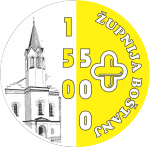 BoštanjZAKRAMENTIPriprava na zakrament svete birme l. 2020/2021IME BIRMANCA:________________________________________________Pripravila: Urban Marolt, Laura SimončičDragi birmanci!Pred vami je zakrament svete birme in voditelji smo veseli, da smo spet skupaj z vami. Kot veste, bodo v sklopu priprav potekale 4 delavnice. Delo vzemite resno in z zagonom, kajti na koncu animatorji ocenjujemo sodelovanje pri delavnicah, predvsem pa pričakujemo lep in urejen zvezek. Želiva vam veliko uspeha pri delu in obilico sreče ob prejemu svete birme.Vaša voditelja Urban in LauraCILJ DELAVNICE:Najin cilj je, da vam pobližje predstaviva nekaj temeljnih zakramentov, njihov pomen ter njihovo izvedbo. Skupaj bomo, ko se bomo srečali v živo te tudi zaigrali, vi pa se boste znašli v glavnih vlogah.
1.NALOGA – K sličici dopiši zakrament, kateremu sličica pripada in pripiši, kdo vse sodeluje pri tem obredu.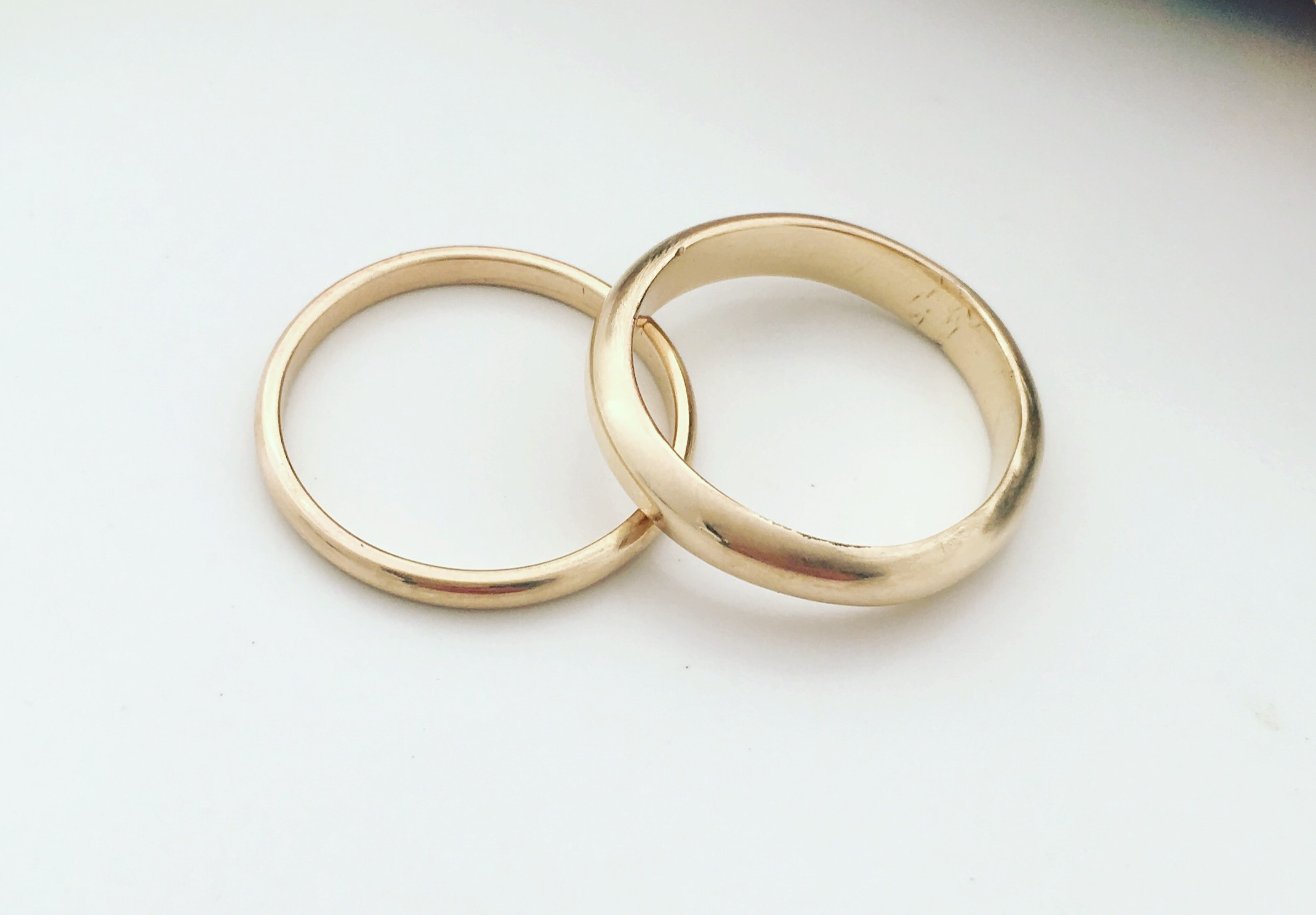 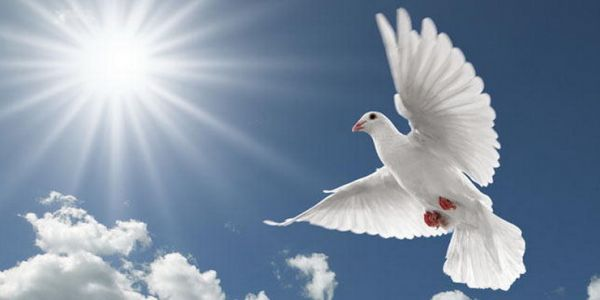 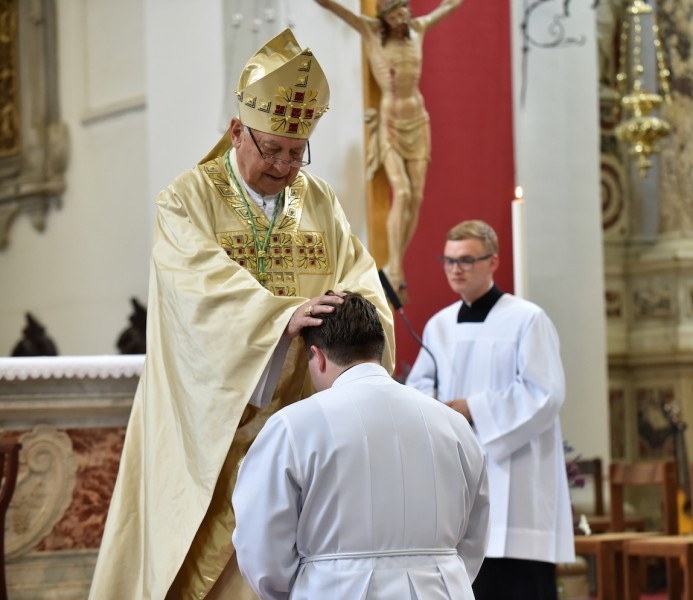 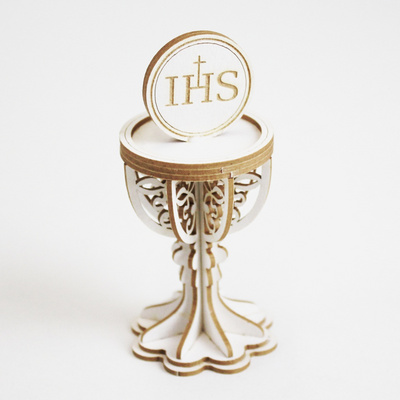 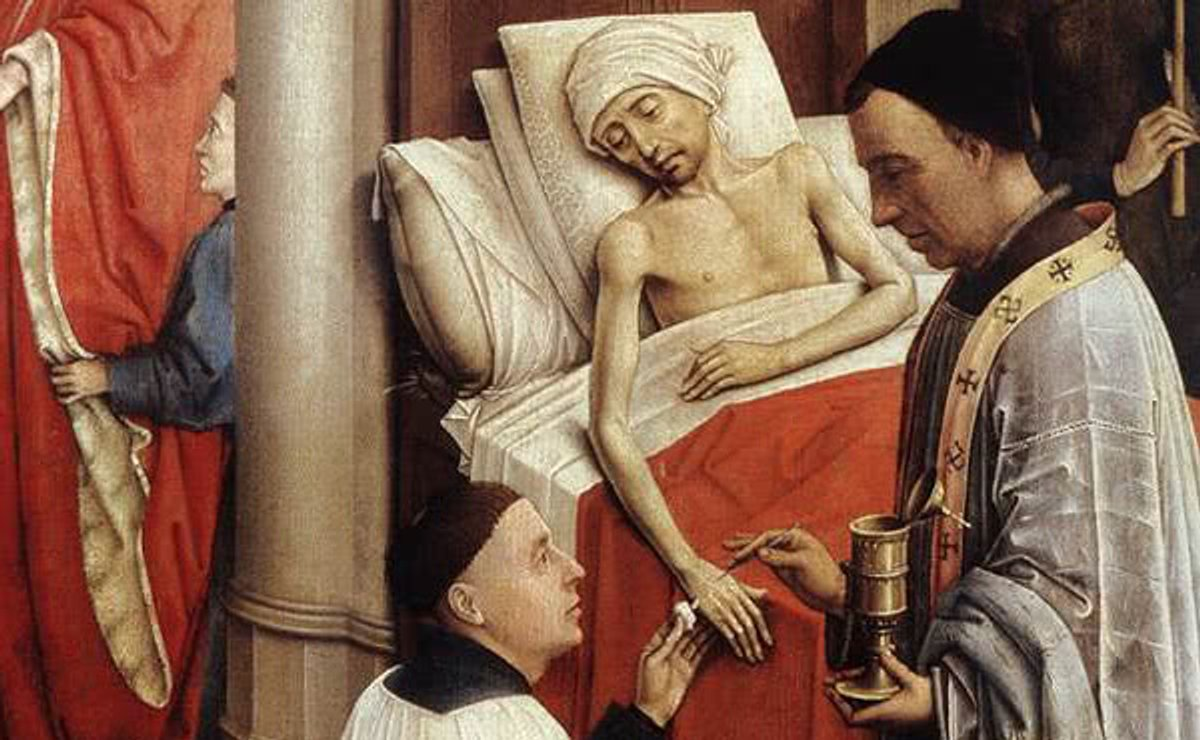 2.NALOGA – KvizKateri je prvi in osnovni zakrament?PorokaBolniško maziljenjeKrstKoga prejmemo pri svetem obhajilu?MarijoJezusaBogaKaj so štirje simboli krsta?Sveča, križ, golob, blagoslovljena vodaKriž, belo oblačilo, slika sv. Barbare, svečaSv. krizma, belo oblačilo, sveča, blagoslovljena vodaKdo mašuje v času prejema svete birme?FonziŠkof ali birmovalecPapežKdo lahko cerkveno poroči mladoporočenca?DuhovnikBorut PahorMinistrantjeKdaj  prejmemo zakrament bolniškega maziljenja?Ko se Fonziju »zlušta«Na smrtni posteljiKo smo stari in osamljeni3. NALOGA – MOJI ZAKRAMENTIV zvezek, ki ga imaš pripravljenega za birmanske vsebine prilepi sliko zakramenta, ki si ga že prejel/a (torej krst ali obhajilo), ga opiši in ilustriraj. Ko se bomo videli pri birmanskih delavnicah v živo se bomo o zapisanem tudi pogovorili in med seboj delili spomine.Dokument z rešenima prvima nalogama pošljete na e-mail urban.marolt13@gmail.com , spomine na zakramente in ilustracije pa na laura.simoncic2004@gmail.com .ZAPISKI PRI DELAVNICI:----------------------